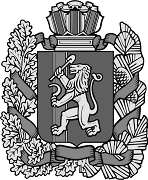 КРАСНОЯРСКИЙ КРАЙ ИЗУМРУДНОВСКИЙ СЕЛЬСОВЕТ ИРБЕЙСКОГО РАЙОНАИЗУМРУДНОВСКИЙ СЕЛЬСКИЙ СОВЕТ ДЕПУТАТОВ  РЕШЕНИЕ«12_» 05. 2022                            п.Изумрудный                                    №  06-рсО внесении изменений в Устав Изумрудновскогосельсовета Ирбейского районаВ целях приведения Устава Изумрудновского сельсовета Ирбейского района Красноярского края в соответствие с требованиями федерального и краевого законодательства, руководствуясь статьями 7 Устава Изумрудновского сельсовета Ирбейского района Красноярского края, Изумрудновский сельский Совет депутатов РЕШИЛ:1. Внести в Устав Изумрудновского сельсовета Ирбейского района Красноярского края следующие изменения:1.1. в статье 4:- в пункте 8 слова «с момента подписания» заменить словами «со дня их подписания»;- пункт 10 изложить в следующей редакции:«10. Для официального опубликования (обнародования) муниципальных правовых актов и соглашений дополнительно используется сетевое издание – портал Минюста России «Нормативные правовые акты в Российской Федерации» (http://pravo.minjust.ru, http://право-минюст.рф, регистрация в качестве сетевого издания Эл № ФС77-72471 от 05.03.2018).В случае опубликования (размещения) полного текста муниципального правового акта на указанном портале, объемные графические и табличные приложения к нему в печатном издании могут не приводиться.»;1.2. в статье 7:- подпункт 9 пункта 1 изложить в следующей редакции:«9) утверждение правил благоустройства территории поселения, осуществление муниципального контроля в сфере благоустройства, предметом которого является соблюдение правил благоустройства территории поселения, требований к обеспечению доступности для инвалидов объектов социальной, инженерной и транспортной инфраструктур и предоставляемых услуг, организация благоустройства территории поселения в соответствии с указанными правилами;»;- подпункт 15 пункта 1 изложить в следующей редакции:«15) дорожная деятельность в отношении автомобильных дорог местного значения в границах населенных пунктов поселения и обеспечение безопасности дорожного движения на них, включая создание и обеспечение функционирования парковок (парковочных мест), осуществление муниципального контроля на автомобильном транспорте и в дорожном хозяйстве в границах населенных пунктов поселения, организация дорожного движения, а также осуществление иных полномочий в области использования автомобильных дорог и осуществления дорожной деятельности в соответствии с законодательством Российской Федерации;»;1.3. пункт 1 статьи 7.1 дополнить подпунктами 17, 18 следующего содержания:«17) предоставление сотруднику, замещающему должность участкового уполномоченного полиции, и членам его семьи жилого помещения на период замещения сотрудником указанной должности;18) осуществление мероприятий по оказанию помощи лицам, находящимся в состоянии алкогольного, наркотического или иного токсического опьянения.»;1.4. статью 7.3 изложить в следующей редакции: «Статья 7.3. Муниципальный контроль1. Администрация сельсовета организует и осуществляет муниципальный контроль за соблюдением требований, установленных муниципальными правовыми актами, принятыми по вопросам местного значения, а в случаях, если соответствующие виды контроля отнесены федеральными законами к полномочиям органов местного самоуправления, также муниципальный контроль за соблюдением требований, установленных федеральными законами, законами Красноярского края.2. Финансирование деятельности по муниципальному контролю осуществляется из местного бюджета в порядке, определенном бюджетным законодательством.3. Порядок организации и осуществления муниципального контроля, полномочия контрольного органа устанавливаются положением о виде муниципального контроля, утверждаемым представительным органом муниципального образования.4. В соответствии с частью 9 статьи 1 Федерального закона от 31.07.2020 № 248-ФЗ «О государственном контроле (надзоре) и муниципальном контроле в Российской Федерации» вид муниципального контроля подлежит осуществлению при наличии в границах муниципального образования объектов соответствующего вида контроля.»;1.5. в статье 8:- в пункте 1 слово «наделяются» заменить словом «обладают»;- в пункте 2 слова «главы местной администрации» заменить словами «главы поселения»;1.6. подпункт 8 пункта 2 статьи 13 изложить в следующей редакции:«8) прекращения гражданства Российской Федерации либо гражданства иностранного государства - участника международного договора Российской Федерации, в соответствии с которым иностранный гражданин имеет право быть избранным в органы местного самоуправления, наличия гражданства (подданства) иностранного государства либо вида на жительство или иного документа, подтверждающего право на постоянное проживание на территории иностранного государства гражданина Российской Федерации либо иностранного гражданина, имеющего право на основании международного договора Российской Федерации быть избранным в органы местного самоуправления, если иное не предусмотрено международным договором Российской Федерации;»;1.7. пункт 6 статьи 14 исключить;1.8. в статье 19:- в подпункте 3 пункта 3 слова «по требованию группы депутатов» заменить словами «по требованию главы поселения, группы депутатов»;- в подпункте 8 пункта 3 слова «и является распорядителем по этим счетам» исключить;- пункт 4 дополнить словами «, подписывает решения Совета депутатов»;1.9. в пункте 5 статьи 20 слова «в новом составе» заменить словами «нового созыва»;1.10. в пунктах 2, 3 статьи 25 слово «администрации» исключить;1.11. в статье 27:- подпункт 1.7 пункта 1 изложить в следующей редакции:«1.7. прекращения гражданства Российской Федерации либо гражданства иностранного государства - участника международного договора Российской Федерации, в соответствии с которым иностранный гражданин имеет право быть избранным в органы местного самоуправления, наличия гражданства (подданства) иностранного государства либо вида на жительство или иного документа, подтверждающего право на постоянное проживание на территории иностранного государства гражданина Российской Федерации либо иностранного гражданина, имеющего право на основании международного договора Российской Федерации быть избранным в органы местного самоуправления, если иное не предусмотрено международным договором Российской Федерации;»;- подпункт 1.7.1 исключить;- в пункте 3 слова «в подпунктах 1.6, 1.7, 1.7.1, 1.10» заменить словами «в подпунктах 1.6, 1.7, 1.10»;- в пункте 4 слово «опубликования» заменить словами «опубликования (обнародования)»;1.12. в статье 31:- подпункт 2 пункта 1 исключить;- подпункт 4 пункта 1 исключить;1.13. в пункте 4 статьи 36 после слова «референдума» дополнить словами «, с учетом особенностей, установленных Федеральным законом  от 06.10.2003 № 131-ФЗ «Об общих принципах организации местного самоуправления в Российской Федерации»»;1.14. пункты 3, 4 статьи 38 изложить в следующей редакции:«3. Порядок организации и проведения публичных слушаний определяется нормативными правовыми актами представительного органа в соответствии с частью 4 статьи 28 Федерального закона от 06.10.2003 № 131-ФЗ «Об общих принципах организации местного самоуправления в Российской Федерации».4. По проектам правил благоустройства территорий, проектам, предусматривающим внесение изменений в утвержденные правила благоустройства территорий проводятся публичные слушания в соответствии с законодательством о градостроительной деятельности.»;1.15. подпункт 1 пункта 1 статьи 40.3 после слов «границ сельсовета» дополнить словами «(муниципального района)»;1.16. в статье 49.1:- подпункт 1.2 пункта 1 изложить в следующей редакции:«1.2) право на своевременное и в полном объеме получение денежного вознаграждения;»;- пункт 1 дополнить подпунктами 1.7-1.9 следующего содержания:1.7) возмещение расходов, связанных со служебной командировкой, а также с дополнительным профессиональным образованием;1.8) дополнительное профессиональное образование с сохранением на этот период замещаемой должности, денежного вознаграждения и денежного поощрения;1.9) предоставление служебного жилого помещения, а в случае невозможности предоставления служебного жилого помещения - возмещение расходов по найму жилого помещения, на период исполнения полномочий.»;- пункт 6 считать пунктом 2;1.18. абзац третий пункта 3 статьи 52 изложить в следующей редакции:«Администрация определяет цели, условия и порядок деятельности муниципальных предприятий и учреждений, утверждает их уставы, назначает на должность и освобождает от должности руководителей данных предприятий и учреждений, заслушивает отчеты об их деятельности.»;1.19. пункт 1 статьи 54 дополнить абзацем следующего содержания:«документах, определяющих цели национального развития Российской Федерации и направления деятельности органов публичной власти по их достижению»;1.20. пункт 3 статьи 56.2 изложить в следующей редакции:«3. Вопросы введения и использования указанных в пункте 2 настоящей статьи разовых платежей граждан решаются на местном референдуме, а в случаях, предусмотренных пунктами 4.1, 4.3 части 1 статьи 25.1 Федерального закона от 06.10.2003 № 131-ФЗ «Об общих принципах организации местного самоуправления в Российской Федерации», на сходе граждан.»;1.21. в статье 61:- пункт 1 изложить в следующей редакции:«1. Настоящий Устав, муниципальный правовой акт о внесении изменений и дополнений в настоящий Устав подлежат официальному опубликованию (обнародованию) после их государственной регистрации и вступают в день, следующий за днем официального опубликования (обнародования).Глава поселения обязан опубликовать (обнародовать) зарегистрированные устав поселения, муниципальный правовой акт о внесении изменений и дополнений в устав поселения в течение семи дней со дня поступления из Управления Министерства юстиции Российской Федерации по Красноярскому краю уведомления о включении сведений об уставе муниципального образования, решении о внесении изменений в устав муниципального образования в государственный реестр уставов муниципальных образований Красноярского края.»;- дополнить пунктом 4.3 следующего содержания:«4.3. Действие подпункта 24 пункта 1 статьи 7 Устава приостановлено до 01.01.2024 г. в соответствии с Законом Красноярского края от 23.12.2021 № 2-358 «О внесении изменений в статью 1 Закона края «О закреплении вопросов местного значения за сельскими поселениями Красноярского края».».2. Контроль за исполнением настоящего Решения возложить на главу сельсовета.3. Глава Изумрудновского сельсовета Ирбейского района Красноярского края обязан опубликовать зарегистрированное настоящее Решение в течение семи дней со дня поступления из Управления Министерства юстиции Российской Федерации по Красноярскому краю уведомления о включении сведений о настоящем решении в государственный реестр уставов муниципальных образований Красноярского края.4. Настоящее Решение вступает в силу в день, следующий за днем официального опубликования (обнародования).Председатель Совета депутатов                                                            С.С.Селигеев Глава сельсовета                                                                                      С Н Косторной